GENERALNY DYREKTOR OCHRONY ŚRODOWISKAWarszawa, 23 maja 2022 r.DOOŚ-WDŚZIL.420.16.2020.JSz.12ZAWIADOMIENIENa podstawie art. 85 ust. 3 ustawy z 3 października 2008 r. o udostępnianiu informacji o środowisku i jego ochronie, udziale społeczeństwa w ochronie środowiska oraz o ocenach oddziaływania na środowisko (Dz. U. z 2021 r. poz. 247, ze zm.), dalej ustawa ooś, zawiadamiam społeczeństwo, że Generalny Dyrektor Ochrony Środowiska decyzją z 10 maja 2022 r., znak: DOOŚ-WDŚZIL.420.16.2020.JSz.11, uchylił w części i w tym zakresie orzekł co do istoty sprawy a w pozostałym zakresie utrzymał w mocy decyzję Regionalnego Dyrektora Ochrony Środowiska w Rzeszowie z 10 lutego 2020 r., znak: WOOŚ.420.18.18.2019.BK.34, o środowiskowych uwarunkowaniach dla przedsięwzięcia polegającego na Przebudowie i budowie dwóch odcinków gazociągów o średnicy DN50 mm i dwóch odcinków metanolociągów o średnicy DN15 mm wysokiego ciśnienia, z odwiertów Z-6 i Z-10 do OZG Zalesie, Zlokalizowanych przy ul. Granicznej w Rzeszowie.Społeczeństwu decyzja udostępniana jest zgodnie z przepisami ustawy ooś zawartymi w Dziale II „Udostępnianie informacji o środowisku i jego ochronie”.Ponadto treść decyzji zostanie opublikowana, zgodnie z art. 85 ust. 3 ustawy ooś, w terminie do 7 dni od dnia jej wydania w Biuletynie Informacji Publicznej Generalnej Dyrekcji Ochrony Środowiska (https://www.gov.pl/web/gdos/decyzje-srodowiskowe2).Upubliczniono w dniach: od …………….do …………….Pieczęć urzędu i podpis: Z upoważnienia Generalnego Dyrektora Ochrony ŚrodowiskaDyrektor Departamentu Ocen Oddziaływania na Środowisko Anna JasińskaArt. 85 ust. 3 ustawy ooś Organ właściwy do wydania decyzji o środowiskowych uwarunkowaniach wydanej po przeprowadzeniu oceny oddziaływania przedsięwzięcia na środowisko, niezwłocznie po jej wydaniu, podaje do publicznej wiadomości informacje o wydanej decyzji i o możliwościach zapoznania się z jej treścią oraz z dokumentacją sprawy, w tym z uzgodnieniami i opiniami organów, o których mowa w art. 77 ust. 1, a także udostępnia na okres 14 dni w Biuletynie Informacji Publicznej na stronic podmiotowej obsługującego go urzędu treść tej decyzji. W informacji wskazuje się dzień udostępnienia treści decyzji. Przepis stosuje się odpowiednio do decyzji o środowiskowych uwarunkowaniach wydanej bez przeprowadzenia oceny oddziaływania przedsięwzięcia na środowisko.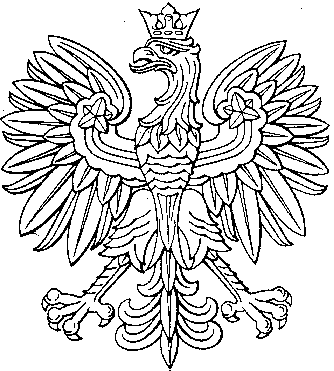 